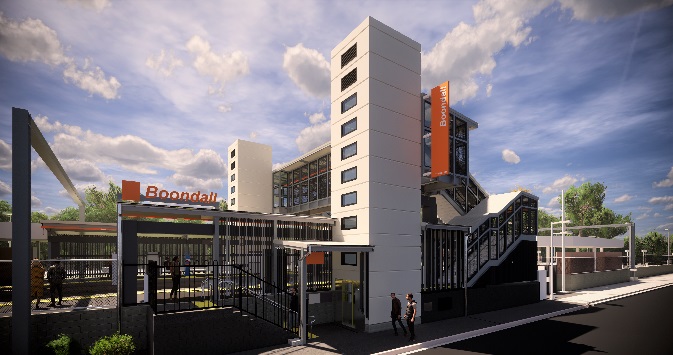 Project progressActivities undertaken recently at Boondall have included:construction of lift shafts to platform level – platforms 1 and 2concrete pours for lift wells – platforms 1 and 2 prepare footings and landings – Aberdeen Parade, platform 2platform 1 roof structureinstallation of new footbridge and stairs (pictured).Upcoming worksIn the coming weeks, customers and the community can expect to see the following activities:installation of platform 2 stairsinstallation of pre-cast lift shaftselectrical upgradeplatform raising. The station will be closed for uninterrupted works from 11.30pm Friday 2 until 4am Monday 5 August. Rail services will not stop at Boondall during this time. Half-hourly shuttle buses will take customers to North Boondall to connect with inbound and outbound services (allow an additional 30 minutes’ travel time). 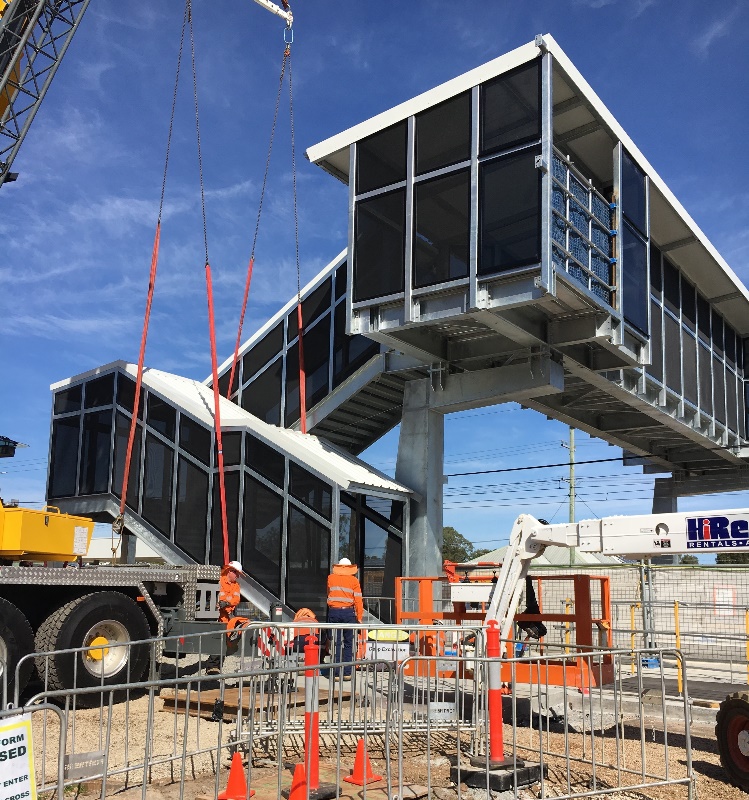 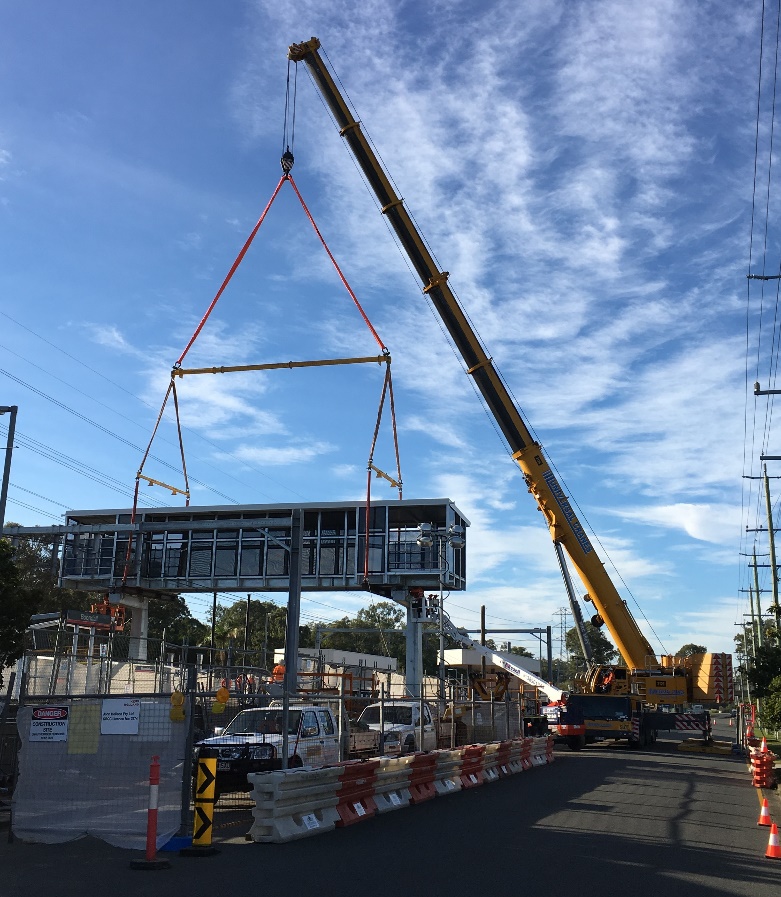 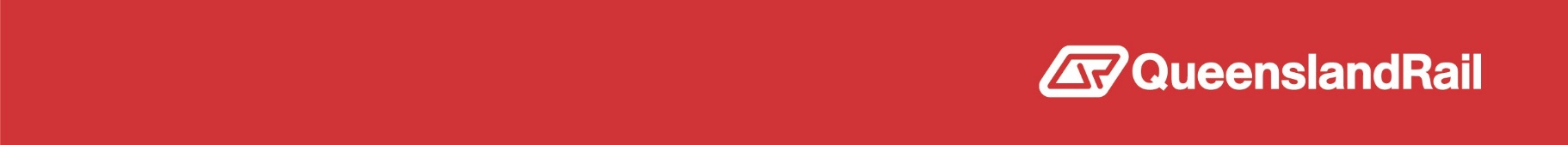 